
Конспект НОДПересказ эскимосской сказки «Как лисичка бычка обидела».Старшая группа.Воспитатель: Кривенко Т.Ю.Цель: помочь детям понять и запомнить содержание сказки, учить пересказывать текст по частям, драматизировать отрывки.Образовательные задачи:-Формировть умение понимать главную идею произведения, правильно оценивать поступки героев.Развивающие задачи:-Развивать диалогическую речь, творческие способности, память, внимание, выразительность жестов и мимики;-Приобщать детей к фольклору.Воспитательные задачи:-Воспитывать навыки сотрудничества на занятии, активность, самостоятельность.Интеграция образовательных областей: Коммуникация, познание, социализацияВиды деятельности: коммуникативная, восприятие художественной литератур, двигательная.Формы и методы работы: объяснение, обсуждение, чтение художественной литературы.Оборудование. Плоскостные изображения героев сказки, элементы костюмов и атрибуты для драматизации, мнемотаблица, карточки 2-х значных слов, магнитики.Ход образовательной деятельности:1. ОргмоментВстанем рядышком по кругу,Скажем «Здравствуйте», друг другуНам здороваться не лень -Всем «Привет» и «Добрый день»Воспитатель - Сегодня, дети, вы услышите чудесную сказку, которая называется «Как лисичка бычка обидела». Кто кого обидел? А кто это такой – бычок? Как он выглядит?(Обычно дети начинают рассказывать, как выглядит телёнок).Вы рассказали о телёнке.Ребята, я вам открою секрет. Слово бычок имеет два значения: домашнее животное бычок, теленок Послушайте загадкуВильнет хвостомТуда-сюда-И нет ее,И нет следа. (Рыбка)Правильно, это морская рыбка под названием «бычок» (показ иллюстраций)2. Упр. с картинкамиВ: Посмотрите, на столе лежат предметы, которые имеют два значения. Вы должны к картинкам подобрать предмет. Например: У меня картинка родник или говорят, бьет ключ, то на столе я нашла ключ, которым открывают дверь. (Дети переходят к столу, на котором лежат предметы и картинки с двухзначным значением и подбирают картинки к предметам). Оружие лук со стрелами — репчатый лук, ручка перо — перо от птицы, кран для умывания - машинка подъемный кран, кисть руки – кисточка, ёжик – иголка, ноги – ножка у гриба и т. д.3. Чтение сказки «Как лисичка бычка обидела»Воспитатель: Так кого лисичка и обидела? Хотите знать, где это случилось и как?Шла однажды лисичка по берегу моря. А бычок, рыбёшка морская, высунулся из воды и стал лисичку разглядывать. Увидела лисичка бычка и запела:Бычок, бычок.Пучеглазый.Бычок, бычок.Большеротый.Бычок, бычок,Колючий бочок!А бычок ей говорит:- А ты косматая, и глаза у тебя круглые! И в море ты жить не можешь!Заплакала маленькая лисичка и побежала домой.Лиса-мать спрашивает:- Кто тебя обидел, доченька? Почему ты плачешь?- Как же мне не плакать? Меня морской бычок обидел. Наговорил мне, что я косматая и глаза у меня круглые.А лиса спрашивает:- А ты ему ничего не говорила?- А я ему только сказала, что он пучеглазый и большеротый. – Вот видишь, - сказала мать - лисица, - ты первая его и обидела…4. Беседа по сказкеВопросы:- Как называется сказка?- Где шла лисичка?- Кто высунулся из воды?- Какие обидные слова лисичка пропела бычку? Если запела, значит, эти слова надо не говорить, а петь. Давайте споём лисичкину дразнилку вместе… споём ещё раз.-А какие чувства испытывал бычок, когда лиса его обзывала? (Емубыло грустно, больно, обидно).-Какие обидные слова бычок сказал лисичке?- А что сделал бычок от обиды? (Наговорил тоже много плохих слов, обидел лисичку).-Помните, что мама-лисичка сказала дочке?-А как вы думаете, кто был прав в этом споре?-Вот и вы, друзья, прежде чем жаловаться на кого-нибудь, подумайте, не поступаете ли так, как лисичка из сказки.- Так что же надо делать, чтобы тебя не обижали? (Не обижать других).5. Работа над смыслом поговорки:Воспитатель: Есть такая поговорка: «Как аукнется, так и откликнется».Как вы думаете что это значит?(Не хочешь, чтобы тебя обидели, не обижай и сам других)6. Упражнение «Скажи наоборот»Весело- грустноДружба – вражда, ссора.Друг – враг.Грубая – ласковая.Добрая – злая.Хитрая – простодушная.Обижать – утешать.Дразнить –хвалить.Плакать – радоваться, смеяться.7. Координация речи с движением:Ходят волны на просторе. (Идут по кругу, плавно машутВы узнали? Это – море. руками.)Рыбки весело резвятся (Делают произвольные движения.)В чистой тепленькой воде,То сожмутся, разожмутся, (Приседают и встают.)То зароются в песке. (Ложатся на спину, руки и ногивверх, трясут ими.)8. Повторное чтение сказки воспитателем (схемы)Воспитатель:Присаживайтесь на стульчики. Ещё раз внимательно прослушайте сказку. И постарайтесь запомнить все слова, которые сказала лиса бычку, что бычок ответил лисичке. Что мама – лиса спросила у лисички. Что лисичка ответила маме. И нам помогут в этом картинки – схемы.9. Пересказ сказки детьми по частям.Одного ребенка приглашает воспитатель, а другого приглашает ребенок: «… ты хочешь рассказать сказку вместе со мной (хочу) Спасибо,.» (2 пересказа)Дети: «Ш-ууууу» набегает волна (после каждого пересказа)«Шуршим, шуршим, шуршим»- шуршат камушки.10. Драматизация сказки.Воспитатель напоминает действия персонажей: бычок, высунулся из воды, лисичка бежит и поёт. Мама-лиса – дома, значит, она что-нибудь делает, а не сидит, сложа руки и т. п.12. ИтогКак называется сказка которую вы сегодня слушали?Кто главные герои?Как вы думаете, можно ли дразнить тех, кто чем –то отличается от окружающих? Почему?Что значит пословица «Как аукнется, так и откликнется»?Подчёркивает, что сегодня они не только послушали сказку, но и учились пересказывать её.Кто больше всех вам понравился?Согласны ли вы с концовкой сказки?Как бы вы закончили сказку?БЫЧОК И ЛИСИЧКА. Эскимосская сказка
Запись и перевод Г. Меновщикова 


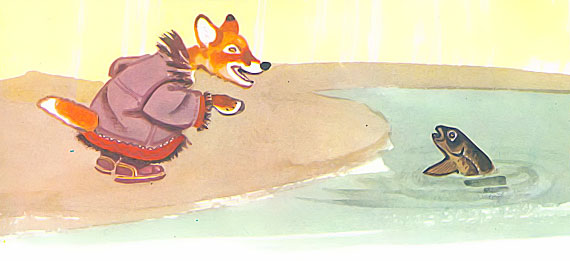 Шла однажды маленькая лисичка по берегу озера, а в это время рыбка-бычок из воды высунулась. Увидела лисичка бычка и запела:
Быче-быче-бычок
Толстопузый!
Быче-быче-бычок
Большеротый!

А бычок ей в ответ:
Глаза твои круглые,
Волосы твои косматые!

Заплакала маленькая лисичка и домой побежала.Мать спрашивает:— Чего ты плачешь?— Как же мне не плакать? — отвечает лисичка. — Бычок сказал мне, что глаза у меня круглые, волосы косматые.А мать говорит:— Ты, наверное, сама первая ему что-нибудь сказала.— Я ему только всего и сказала: большеротый, толстопузый… — начала было рассказывать лисичка, да и замолчала.